Приложение 1ПАМЯТКАпо составлению графика оценочных процедур на учебный год в соответствии с рекомендациями Минпросвещения и РособрнадзораПриложение к письму Минпросвещения России от 06.08.2021 N СК-228/03 письму Рособрнадзора от 06.08.2021 N 01-169/08-01РЕКОМЕНДАЦИИ
ДЛЯ СИСТЕМЫ ОБЩЕГО ОБРАЗОВАНИЯ ПО ОСНОВНЫМ ПОДХОДАМ
К ФОРМИРОВАНИЮ ГРАФИКА ПРОВЕДЕНИЯ ОЦЕНОЧНЫХ ПРОЦЕДУР
В ОБЩЕОБРАЗОВАТЕЛЬНЫХ ОРГАНИЗАЦИЯХ
В 2021/2022 УЧЕБНОМ ГОДУПриложение к письму Минпросвещения России от 06.08.2021 N СК-228/03 письму Рособрнадзора от 06.08.2021 N 01-169/08-01РЕКОМЕНДАЦИИ
ДЛЯ СИСТЕМЫ ОБЩЕГО ОБРАЗОВАНИЯ ПО ОСНОВНЫМ ПОДХОДАМ
К ФОРМИРОВАНИЮ ГРАФИКА ПРОВЕДЕНИЯ ОЦЕНОЧНЫХ ПРОЦЕДУР
В ОБЩЕОБРАЗОВАТЕЛЬНЫХ ОРГАНИЗАЦИЯХ
В 2021/2022 УЧЕБНОМ ГОДУКомментарийП.1.1В настоящих рекомендациях рассматриваются контрольные, проверочные и диагностические работы, которые выполняются всеми обучающимися в классе одновременно и длительность которых составляет не менее тридцати минут. Все перечисленные виды работ называются оценочными процедурами.«Под контрольной или проверочной работой в данных рекомендациях понимается форма текущего контроля успеваемости или промежуточной аттестации обучающихся, реализуемая в рамках образовательного процесса в общеобразовательной организации и нацеленная на оценку достижения каждым обучающимся и/или группой обучающихся (классом, всеми классами образовательной организации, всеми образовательными организациями муниципалитета или субъекта Российской Федерации и т.д.) требований к предметным и/или метапредметным результатам обучения в соответствии с федеральными государственными образовательными стандартами начального общего, основного общего и среднего общего образования (далее - ФГОС) при освоении образовательной программы, в том числе отдельной части или всего объема учебного предмета, курса, дисциплины (модуля) образовательной программы.Под диагностической работой в данных рекомендациях понимается форма оценки или мониторинга результатов обучения, реализуемая в рамках учебного процесса в общеобразовательной организации и нацеленная на выявление и изучение уровня и качества подготовки обучающихся, включая достижение каждым обучающимся и/или группой обучающихся (классом, всеми классами образовательной организации, всеми образовательными организациями муниципалитета или субъекта Российской Федерации и т.д.) требований к предметным и/или метапредметным, и/или личностным результатам обучения в соответствии с ФГОС, а также факторы, обусловливающие выявленные результаты обучения».В График оценочных процедур общеодразовательной организации (далее – ОО) должны быть включены ВСЕ контрольные, проверочные и диагностические работы, которые проводятся по ВСЕМ предметам учебного плана в рамках текущего контроля успеваемости (далее - ТКУ) и промежуточной аттестации (далее - ПА) и ВСЕ федеральные (ВПР, НИКО, PISA), региональные диагностические процедуры (РДР).Оценочные процедуры (далее – ОП) проводятся и по музыке, технологии, физкультуре, а также по курсам, которые включены в часть, формируемую участниками образовательных отношений. Они также включаются в часы оценочных процедур, которые вносятся в График. Исходя из определения контрольной/проверочной и диагностической работы необходимо развести оценочные процедуры контроля (контрольные/проверочные работы) и мониторинга/оценки:- ВПР может выступить и формой контроля/ПА и формой оценки/мониторинга.- РДР – это форма мониторинга/оценки.- «Административные» работы, как часто их называют в практике работы ОО, - это форма мониторинга/оценки, который обычно проводится в начале года – «стартовый», в конце 1-го полугодия и т.п.. Правильно их называть не «контрольные», а «диагностические» работы, согласно Рекомендациям.«Административные» работы могут быть и проверочными, если они предназначены для контроля усвоения дефицитной темы только для какого-то класса или параллели или для контроля работы учителя по обеспечению достижения планируемых результатов. Такие работы проводятся по ситуации.Формы, периодичность, порядок проведения оценочных процедур устанавливаются в локальных нормативных актах (далее – ЛНА) ОО. Допустимые ограничения на уровне ОО при формировании графика ОП: - учитель имеет право использовать не все количество часов на ОП, которое допустимо по его предмету, например: по математике допустимое количество ОП на год -14, а в рабочей программе учителя – 12 (ВПР-2, АДР -2, ПА-1, ТКУ-7). Желательно, чтобы количество таких процедур было одинаково для всех классов параллели, т е у всех учителей математики, работающих на этой параллели, должно быть 12 часов. - по физкультуре, музыке, технологии, ОРКЭ, ОДНКР, по предметам части, формируемой участниками образовательных отношений, количество часов оценочных процедур может быть установлено на уровне локальных нормативных актов ОО. Например: по физкультуре установлено 4 оценочных процедуры в год (по одной в 1,2,3 четверти и 1- на промежуточную аттестацию в конце года). Или по физкультуре может быть установлено 2 оценочных процедуры (одна в конце 1-го полугодия и одна на ПА в конце года). Или на ОРКСЭ – 1 оценочная процедура в период промежуточной аттестации в конце года. Все эти моменты устанавливаются локальными нормативными актами на уровне образовательной организации, но по всем предметам в графике должна стоять оценочная процедура в рамках промежуточной аттестации в последней четверти учебного года, если аттестационные испытания предусмотрены ЛНА ОО.П.1.2В соответствии с Порядком организации и осуществления образовательной деятельности по основным общеобразовательным программам - образовательным программам начального общего, основного общего и среднего общего образования, утвержденным приказом Министерства просвещения Российской Федерации от 22.03.2021 N 115, освоение общеобразовательной программы, в том числе отдельной части или всего объема учебного предмета, курса, дисциплины (модуля) общеобразовательной программы сопровождается текущим контролем успеваемости и промежуточной аттестацией обучающихся.Формы, периодичность, порядок проведения текущего контроля успеваемости и промежуточной аттестации обучающихся определяются образовательной организацией самостоятельно.В График оценочных процедур общеодразовательной организации (далее – ОО) должны быть включены ВСЕ контрольные, проверочные и диагностические работы, которые проводятся по ВСЕМ предметам учебного плана в рамках текущего контроля успеваемости (далее - ТКУ) и промежуточной аттестации (далее - ПА) и ВСЕ федеральные (ВПР, НИКО, PISA), региональные диагностические процедуры (РДР).Оценочные процедуры (далее – ОП) проводятся и по музыке, технологии, физкультуре, а также по курсам, которые включены в часть, формируемую участниками образовательных отношений. Они также включаются в часы оценочных процедур, которые вносятся в График. Исходя из определения контрольной/проверочной и диагностической работы необходимо развести оценочные процедуры контроля (контрольные/проверочные работы) и мониторинга/оценки:- ВПР может выступить и формой контроля/ПА и формой оценки/мониторинга.- РДР – это форма мониторинга/оценки.- «Административные» работы, как часто их называют в практике работы ОО, - это форма мониторинга/оценки, который обычно проводится в начале года – «стартовый», в конце 1-го полугодия и т.п.. Правильно их называть не «контрольные», а «диагностические» работы, согласно Рекомендациям.«Административные» работы могут быть и проверочными, если они предназначены для контроля усвоения дефицитной темы только для какого-то класса или параллели или для контроля работы учителя по обеспечению достижения планируемых результатов. Такие работы проводятся по ситуации.Формы, периодичность, порядок проведения оценочных процедур устанавливаются в локальных нормативных актах (далее – ЛНА) ОО. Допустимые ограничения на уровне ОО при формировании графика ОП: - учитель имеет право использовать не все количество часов на ОП, которое допустимо по его предмету, например: по математике допустимое количество ОП на год -14, а в рабочей программе учителя – 12 (ВПР-2, АДР -2, ПА-1, ТКУ-7). Желательно, чтобы количество таких процедур было одинаково для всех классов параллели, т е у всех учителей математики, работающих на этой параллели, должно быть 12 часов. - по физкультуре, музыке, технологии, ОРКЭ, ОДНКР, по предметам части, формируемой участниками образовательных отношений, количество часов оценочных процедур может быть установлено на уровне локальных нормативных актов ОО. Например: по физкультуре установлено 4 оценочных процедуры в год (по одной в 1,2,3 четверти и 1- на промежуточную аттестацию в конце года). Или по физкультуре может быть установлено 2 оценочных процедуры (одна в конце 1-го полугодия и одна на ПА в конце года). Или на ОРКСЭ – 1 оценочная процедура в период промежуточной аттестации в конце года. Все эти моменты устанавливаются локальными нормативными актами на уровне образовательной организации, но по всем предметам в графике должна стоять оценочная процедура в рамках промежуточной аттестации в последней четверти учебного года, если аттестационные испытания предусмотрены ЛНА ОО.П.2.1а) Проводить оценочные процедуры по каждому учебному предмету в одной параллели классов не чаще 1 раза в 2,5 недели. При этом объем учебного времени, затрачиваемого на проведение оценочных процедур, не должен превышать 10% от всего объема учебного времени, отводимого на изучение данного учебного предмета в данной параллели в текущем учебном году;2.1.1. Необходимо рассчитать по каждому предмету, сколько оценочных процедур на текущий (тематический) контроль может быть заложено в рабочей программе.Если в году 34 недели, а работу проводить не чаще 1 раза в 2,5 недели по предмету, то максимальное количество оценочных процедур по предмету может быть 14.От общего количества часов по предмету в год на оценочные процедуры мы отсчитываем 10%.Если 10% больше, чем 14, то тогда уменьшаем до этого числа. Если меньше 14, то тогда оставляем число, составляющее 10%.Но, мы понимаем, что нежелательно проведение оценочных процедур на последней неделе четверти, так как тогда не будет возможности провести работу над ошибками, отработать индивидуальные пробелы и дать возможность обучающему повысить свой результат.Резервируем часы для федеральных (ВПР), региональных процедур (РДР), для школьного мониторинга (АДР – административные диагностические работы) и для промежуточной аттестации (ПА).Учитель сверит количество часов, которые может использовать для тематического контроля успеваемости (ТКУ) с количеством тем по предмету на учебный год.Учителя, работающие в классе, координируют количество оценочных процедур на учебный год в соответствии с календарным учебным графиком.В случае, если условие не выполняется, то необходимо внести изменения в рабочие программы отдельных предметов, перераспределив количество часов на изучение тем, чтобы тематические контрольные работы не совпадали.*Фактически учитель при планировании оценочных процедур тематического контроля должен спланировать оценочную процедуру (контрольную или проверочную работу) по завершении темы или 2-3 тем, если они непродолжительны по времени, и рассчитать их проведение в соответствии с календарным учебным графиком. При этом он должен скоординировать проведение своих оценочных процедур с оценочными процедурами других педагогов, работающих в этом же классе. В случае, если оценочные процедуры совпадают по дате и превышают количество допустимых, необходимо скорректировать количество часов на изучение тем в рабочей программе так, чтобы развести оценочные процедуры по времени проведения.** К контрольным и проверочным относятся работы, которые выполняются не менее 30 минут и проводятся для всех обучающихся.Кроме этого могут использоваться самостоятельные работы, рассчитанные на выполнение в течение 15-20 минут. Если отметки за самостоятельную работу выставляются, то в теме урока должна быть запись: «Решение задач на встречное движение. Самостоятельная работа», «Повторение по теме «Имя существительное». Самостоятельная работа», «Мой семейный бюджет. Самостоятельная работа»*** Отметка за контрольную/проверочную работу выставляется всем обучающимся в обязательном порядке.Выставление отметок за самостоятельные работы зависит от ее назначения. Отметки могут не выставляться, выставляться выборочно (при успешном достижении результата) или выставляться всем. Все эти моменты фиксируются локальным нормативным актом ОО.П.2.1б) не проводить оценочные процедуры на первом и последнем уроках, за исключением учебных предметов, по которым проводится не более 1 урока в неделю, причем этот урок является первым или последним в расписании;2.1.1. Необходимо рассчитать по каждому предмету, сколько оценочных процедур на текущий (тематический) контроль может быть заложено в рабочей программе.Если в году 34 недели, а работу проводить не чаще 1 раза в 2,5 недели по предмету, то максимальное количество оценочных процедур по предмету может быть 14.От общего количества часов по предмету в год на оценочные процедуры мы отсчитываем 10%.Если 10% больше, чем 14, то тогда уменьшаем до этого числа. Если меньше 14, то тогда оставляем число, составляющее 10%.Но, мы понимаем, что нежелательно проведение оценочных процедур на последней неделе четверти, так как тогда не будет возможности провести работу над ошибками, отработать индивидуальные пробелы и дать возможность обучающему повысить свой результат.Резервируем часы для федеральных (ВПР), региональных процедур (РДР), для школьного мониторинга (АДР – административные диагностические работы) и для промежуточной аттестации (ПА).Учитель сверит количество часов, которые может использовать для тематического контроля успеваемости (ТКУ) с количеством тем по предмету на учебный год.Учителя, работающие в классе, координируют количество оценочных процедур на учебный год в соответствии с календарным учебным графиком.В случае, если условие не выполняется, то необходимо внести изменения в рабочие программы отдельных предметов, перераспределив количество часов на изучение тем, чтобы тематические контрольные работы не совпадали.*Фактически учитель при планировании оценочных процедур тематического контроля должен спланировать оценочную процедуру (контрольную или проверочную работу) по завершении темы или 2-3 тем, если они непродолжительны по времени, и рассчитать их проведение в соответствии с календарным учебным графиком. При этом он должен скоординировать проведение своих оценочных процедур с оценочными процедурами других педагогов, работающих в этом же классе. В случае, если оценочные процедуры совпадают по дате и превышают количество допустимых, необходимо скорректировать количество часов на изучение тем в рабочей программе так, чтобы развести оценочные процедуры по времени проведения.** К контрольным и проверочным относятся работы, которые выполняются не менее 30 минут и проводятся для всех обучающихся.Кроме этого могут использоваться самостоятельные работы, рассчитанные на выполнение в течение 15-20 минут. Если отметки за самостоятельную работу выставляются, то в теме урока должна быть запись: «Решение задач на встречное движение. Самостоятельная работа», «Повторение по теме «Имя существительное». Самостоятельная работа», «Мой семейный бюджет. Самостоятельная работа»*** Отметка за контрольную/проверочную работу выставляется всем обучающимся в обязательном порядке.Выставление отметок за самостоятельные работы зависит от ее назначения. Отметки могут не выставляться, выставляться выборочно (при успешном достижении результата) или выставляться всем. Все эти моменты фиксируются локальным нормативным актом ОО.П.2.1в) не проводить для обучающихся одного класса более одной оценочной процедуры в день;2.1.1. Необходимо рассчитать по каждому предмету, сколько оценочных процедур на текущий (тематический) контроль может быть заложено в рабочей программе.Если в году 34 недели, а работу проводить не чаще 1 раза в 2,5 недели по предмету, то максимальное количество оценочных процедур по предмету может быть 14.От общего количества часов по предмету в год на оценочные процедуры мы отсчитываем 10%.Если 10% больше, чем 14, то тогда уменьшаем до этого числа. Если меньше 14, то тогда оставляем число, составляющее 10%.Но, мы понимаем, что нежелательно проведение оценочных процедур на последней неделе четверти, так как тогда не будет возможности провести работу над ошибками, отработать индивидуальные пробелы и дать возможность обучающему повысить свой результат.Резервируем часы для федеральных (ВПР), региональных процедур (РДР), для школьного мониторинга (АДР – административные диагностические работы) и для промежуточной аттестации (ПА).Учитель сверит количество часов, которые может использовать для тематического контроля успеваемости (ТКУ) с количеством тем по предмету на учебный год.Учителя, работающие в классе, координируют количество оценочных процедур на учебный год в соответствии с календарным учебным графиком.В случае, если условие не выполняется, то необходимо внести изменения в рабочие программы отдельных предметов, перераспределив количество часов на изучение тем, чтобы тематические контрольные работы не совпадали.*Фактически учитель при планировании оценочных процедур тематического контроля должен спланировать оценочную процедуру (контрольную или проверочную работу) по завершении темы или 2-3 тем, если они непродолжительны по времени, и рассчитать их проведение в соответствии с календарным учебным графиком. При этом он должен скоординировать проведение своих оценочных процедур с оценочными процедурами других педагогов, работающих в этом же классе. В случае, если оценочные процедуры совпадают по дате и превышают количество допустимых, необходимо скорректировать количество часов на изучение тем в рабочей программе так, чтобы развести оценочные процедуры по времени проведения.** К контрольным и проверочным относятся работы, которые выполняются не менее 30 минут и проводятся для всех обучающихся.Кроме этого могут использоваться самостоятельные работы, рассчитанные на выполнение в течение 15-20 минут. Если отметки за самостоятельную работу выставляются, то в теме урока должна быть запись: «Решение задач на встречное движение. Самостоятельная работа», «Повторение по теме «Имя существительное». Самостоятельная работа», «Мой семейный бюджет. Самостоятельная работа»*** Отметка за контрольную/проверочную работу выставляется всем обучающимся в обязательном порядке.Выставление отметок за самостоятельные работы зависит от ее назначения. Отметки могут не выставляться, выставляться выборочно (при успешном достижении результата) или выставляться всем. Все эти моменты фиксируются локальным нормативным актом ОО.Эффективным способом планирования работы, позволяющим минимизировать нагрузку обучающихся, является составление единого для ОО графика проведения оценочных процедур (далее - график) с учетом учебных периодов, принятых в ОО (четверть, полугодие и т.д.), а также перечня учебных предметов.Алгоритм формирования графика оценочных процедур на учебный год:Доводим до сведения учителей количество возможных оценочных процедур по классам и предметам и даты всех известных ОП федерального и регионального уровня.Формируем график оценочных процедур на 1-е полугодие с учетом учебных периодов в формате Excel. (См. предложенный шаблон для ОО Ярославской области).*Допустимо формирование графика на учебный год, если такой вариант удобен *Если в параллели много классов, допустимо формировать отдельную страницу для уровня или по параллелям классов.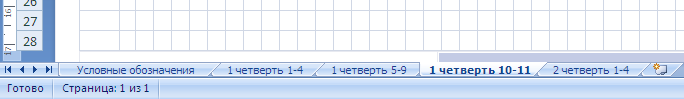 Вносим все известные даты федеральных и региональных, административных диагностических работ на 1-ю и 2-ю четверть (для ВПР распределяем даты самостоятельно).Педагоги проставляют даты оценочных процедур по своим рабочим программам (или ответственный за формирование графика собирает информацию от педагогов и вносит оценочные процедуры в график).Проверяем выполнение требований п. 2.1. б) и в) Если эти требования не получается выполнить, то даем указание скорректировать рабочие программы учителям.Вносим изменения в график при необходимости.Аналогично формируем график на 2-е полугодие.П.2.2а) сформировать единый для ОО график на учебный год либо на ближайшее полугодие с учетом оценочных процедур, запланированных в рамках учебного процесса в ОО, и оценочных процедур федерального и регионального уровней, документы о проведении которых опубликованы на момент начала учебного года либо на момент начала полугодия (график может быть утвержден как отдельным документом, так и в рамках имеющихся локальных нормативных актов ОО, устанавливающих формы, периодичность, порядок текущего контроля успеваемости и промежуточной аттестации обучающихся);б) разместить сформированный график не позднее чем через 2 недели после начала учебного года либо после начала полугодия, на которое формируется график, на сайте ОО на главной странице подраздела "Документы" раздела "Сведения об образовательной организации" в виде электронного документа;.Размещаем График до 14.09.2022 (до 10.01.2023) в разделе «Сведения об образовательной организации» - «Документы»График может быть скорректирован при наличии изменений учебного плана, вызванных:эпидемиологической ситуацией; участием ОО в проведении национальных или международных исследований качества образования в соответствии с Приказом в случае, если такое участие согласовано после публикации ОО графика; другими значимыми причинами.При участии ОО в проведении национальных или международных исследований качества образования в соответствии с Приказом график корректируется с сохранением условий, указанных в подпунктах "б - е" пункта 2.1 настоящих рекомендаций.В случае корректировки графика его актуальная версия размещается на сайте ОО.При внесении корректировок, на сайте ОО размещаем последний вариант скорректированного графика.